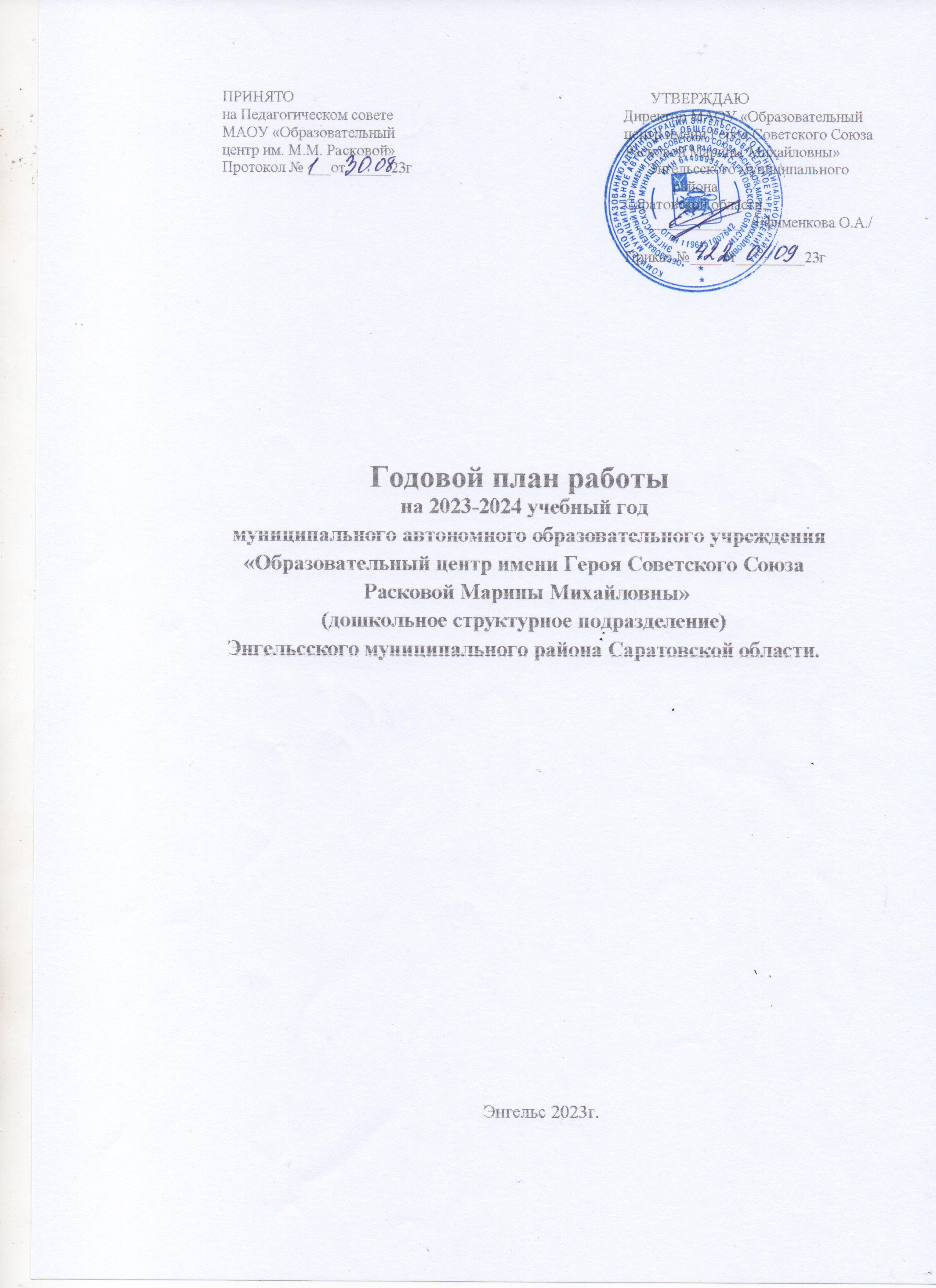 Содержание                    Первый раздел. АНАЛИТИЧЕСКИЙИнформационная справка о МАОУ «Образовательный центр им. М.М. Расковой» (дошкольное структурное подразделение). Анализ выполнения Годового плана дошкольного структурного подразделения за 2022 - 2023 учебный годЦели и задачи работы МАОУ «Образовательный центр им. М.М. Расковой» дошкольного структурного подразделения на 2023 – 2024 учебный год Второй раздел. ОРГАНИЗАЦИОННО-УПРАВЛЕНЧЕСКИЙЗаседание органов самоуправленияМетодическое объединениеТретий раздел. ОРГАНИЗАЦИОННО-МЕТОДИЧЕСКАЯ РАБОТА Педагогический часСеминарыКонсультацииСмотр-конкурс, выставкиШкола молодого педагогаИнновационная деятельность:Работа в методическом кабинетеЧетвертый раздел. ОРГАНИЗАЦИОННО-ПЕДАГОГИЧЕСКАЯ РАБОТАРазвлекательно – досуговая деятельность детей.4.1.1.   Праздники и развлечения        4.1.2.   Выставки.4.1.3.    Конкурсы детского творчества4.1.4.    Конкурсы для педагогов Пятый раздел. ВЗАИМОСВЯЗЬ В РАБОТЕ ДОУ С СЕМЬЕЙ Информационно-педагогическое просвещение родителейРабота с социумомШестой раздел. КОНТРОЛЬФронтальный контрольТематический контрольОперативный контрольВторичный контроль Седьмой раздел. АДМИНИСТРАТИВНО-ХОЗЯЙСТВЕННАЯ РАБОТА7.1.       Обеспечение охраны труда и безопасности жизнедеятельности детей и сотрудников.      Укрепление материально-технической базы..       Санитарно-просветительская работаПервый раздел. АНАЛИТИЧЕСКИЙ1.1. Информационная справка о МАОУ «Образовательный центр им. М.М. Расковой»             Энгельсского муниципального района Саратовской области за 2023-2024 учебный год.                  1.2. Анализ выполнения Годового плана МАОУ «Образовательный центр им. М.М.     Расковой» за 2022 - 2023 учебный год                            В 2022-2023 учебном году педагогический коллектив МАОУ «Образовательный центр им. М.М. Расковой» дошкольного структурного подразделения работал над следующими задачами:    - Продолжать реализацию комплексной системы физкультурно-оздоровительной работы по обеспечению безопасности, сохранению и укреплению физического и психического здоровья детей, направленной на формирование интереса детей и родителей к физической культуре и здоровому образу жизни.- Развивать у детей любознательность и познавательную мотивацию при формировании элементарных математических представлений через разнообразные формы работы.- Формировать экологическую культуру дошкольников, развивать любознательность и бережливое отношение к окружающему миру в процессе организации различных форм и видов детской деятельности.Анализ методической работы.Для решения годовых задач были намечены и проведены четыре Методических объединений:Установочное;Тематическое «Двигательная активность, как необходимое условие сохранения здоровья и успешного развития дошкольников»;Тематическое «Развитие у детей любознательности и познавательной мотивации при формировании элементарных математических представлений через разнообразные формы работы»Тематическое «Формирование экологической культуры дошкольников»       Задачи годового плана были реализованы в различных формах работы при взаимодействии всех специалистов дошкольного структурного подразделения: воспитателей, старшей медицинской сестры, музыкальных руководителей, учителя-логопеда, педагога-психолога, учителя дефектолога, инструктора по физической культуре.Решению годовых задач способствовали следующие мероприятия:      Тематические проверки:«Организация двигательной активности дошкольников в течение дня»; «Выполнение программы по математическому развитию»;- «Система работы по экологическому воспитанию дошкольников в ОУ».Для более качественной и эффективной организации образовательной деятельности регулярно проводились: фронтальный, предупредительный, оперативный контроль согласно графику.     Анализ развивающей предметно-пространственной среды:Смотр-конкурс смотра – конкурса по подготовке групп к новому учебному году; конкурса «Лучший уголок Здоровья»; смотра – конкурса «Лучший математический уголок» среди педагогов ОУ; конкурса «Лучшее наглядно-дидактическое пособие по экологическому воспитанию»     Организационно-методическая работа:- Семинар-практикум для воспитателей: «Формирование привычки к здоровому образу жизни у детей дошкольного возраста», обучающие семинары на тему:Участие педагогов во Всероссийском финальном форуме работников дошкольного образования «Воспитатели России»: «Воспитываем здорового ребенка».педагоги дошкольного структурного подразделения реализовывали работу региональной инновационной площадки «Инновационные подходы к здоровьесбережению детей и взрослых в образовательном пространстве дошкольной образовательной организации»,педагоги дошкольного структурного подразделения реализовывали работу муниципальной инновационной площадки «Инновационные подходы к здоровьесбережению детей и взрослых в образовательном пространстве дошкольной образовательной организации»,посещение семинаров, региональных и муниципальных стажировочных площадок, методических объединений и участие в них: -  Методические объединения и стажировочные площадки:Педагоги прошли стажировку в муниципальной стажеровочной площадке «Модель организации образовательного процесса в ДОУ с учетом УМК ОП ДО «От рождения до школы»- участие педагогов в вебинаре "Реализация здоровьесберегающих проектов в дошкольном образовательном учреждении", в рамках нового формата сотрудничества городов России "Взаимообучение городов",- Коллектив дошкольного структурного подразделения МАОУ "Образовательный центр им. М.М. Расковой" принял активное участие в VII областном смотре-конкурсе профсоюзных агитбригад "Спорт. Здоровье. Долголетие."- Смирнова Г.В. -ст. воспитатель, Кравченко С.Ю.- педагог-психолог, участие в работе муниципальной стажировочной площадки педагогических работников ДОУ, «Социально-коммуникативное развитие детей дошкольного возраста в игровой деятельности» МДОУ «Детский сад №41»- Участие педагогов в конкурсах разных уровней.Победы в профессиональных конкурсах имеют следующие педагоги:             Региональный уровень: Бирюкова Виктория Павловна, диплом 1 степени регионального этапа Всероссийского конкурса "Педагогический дебют-2021" в номинации молодые руководители дошкольных общеобразовательных организаций.Гончар Елена Анатольевна, инструктор по физической культуре стала победителем регионального этапа IX Всероссийского конкурса «Воспитатели России» занявшая II место в номинации «Детскому саду - здоровый коллектив» Конкурс "Региональные инновационные площадки: лидеры в образовании", в номинации "Здоровьесберегающие технологии"Логинова Елена Юрьевна, диплом 2 степени регионального этапа Всероссийского конкурса «Учитель-дефектолог 2022г.»Муниципальный уровень:Бирюкова Виктория Павловна, диплом 1 степени муниципального этапа Всероссийского конкурса "Педагогический дебют-2021" в номинации молодые руководители дошкольных общеобразовательных организаций.Кравченко Светлана Юрьевна, диплом 3 степени муниципального этапа областного конкурса «Семейный Олимп».Павлова Елизавета Николаевна, диплом 1 степени муниципального конкурса «Лучший образовательный сайт педагога ДОУ»Диплом ГРАНПРИ в муниципальном конкурсе на лучшую пропаганду ЗОЖ в ДОУ, «Мы за ЗОЖ!» среди педагогов, воспитанников и семей воспитанников.диплом 1 степени в муниципальном конкурсе на лучшую пропаганду ЗОЖ в ДОУ, в номинации «Мы за ЗОЖ!» - Медиаресурс.Павлова Елизавета Николаевна, педагог дополнительного образования по йоге, стала победителем, 1 место, на муниципальном этапе Всероссийского конкурса "Педагогический дебют-2021" в номинации молодые педагоги дополнительного образования дошкольных образовательных организацийдиплом 1 степени в конкурсе агитбригад детей и взрослых по здоровому образу жизни в системе дошкольных образовательных учреждений.Локальный уровень: Неделя педагогического мастерства: дипломом 1 степени- Никитина Татьяна Геннадьевна, дипломом 2 степени -Михайлова Мария Олеговна, дипломом 3 степени- Малинина Вера Александровна, Назарян Майрануш Вазгеновна. Смотр-конкурс «Лучший уголок Здоровья»: диплом 1 степени –  Никитина Т.Г., Жукова Т.А., 2 степени –  инструктор по ФК Гончар Е.А., 3 степени – Педагог-психолог Кравченко С.Ю. Смотр-конкурс «Лучший математический уголок»: диплом 1 степени- Никитина Татьяна Геннадьевна, Жукова Татьяна Александровна, 2 степени -Промчук Ольга Александровна, 3 степени- Малинина Вера Александровна, Горшкова Властелина Васильевна.Организация самообразования педагогических работников по индивидуальным планам педагогов;Организация работы с молодыми специалистами (Никитина Татьяна Геннадьевна);Анкетирование педагогов с целью выявления затруднений (в начале и в конце года). О качестве методической работы также можно судить по участию воспитанников и их победах в конкурсах различных уровней:Дошкольное структурное подразделение укомплектовано квалифицированными педагогическими кадрами.  Кадровый потенциал педагогов высокий, есть возможности для творческой работы коллектива. Педагогов - отличает творческий подход к работе, инициативность, доброжелательность, демократичность в общении, открытость. Современная кадровая политика предъявляет серьезные требования к подготовке педагогов, оценки их работы.                Аттестация педагогов - это оценка не только уровня их профессиональной компетенции, но и деятельности дошкольного структурного подразделения в целом. Глубоко и всесторонне проанализировав учебно-воспитательный процесс, выявив потенциальные профессиональные и творческие возможности воспитателей, мы пришли к выводу, что педагогический коллектив мобилен и компетентен. Дошкольное учреждение на начало учебного года было укомплектовано педагогическими кадрами на 100%.Общее количество педагогов - 21 человек. Из них:старший воспитатель - 1;воспитатели - 16;музыкальный руководитель - 1;инструктор по физической культуре - 1;учитель - логопед - 1;учитель-дефектолог 1;педагог-психолог -0.                          Качественный состав педагогических кадров по образованию и квалификации.квалификация педагогов Вывод: Основу коллектива составляют молодые кадры, это объясняется тем, что коллектив новый, собран из молодых педагогов.Анализ качества педагогических кадров.Возраст педагогических работниковВывод: Основу коллектива составляют педагоги среднего возраста.                                                             Стаж педагогических работниковВывод: Основу коллектива составляют педагоги, имеющие стаж педагогической работы до пяти лет.                                              Образование педагогических работниковСледует отметить, что на сегодняшний день идет активная работа по повышению образовательного ценза педагогических работников, а также работа по повышению уровня их квалификации как внутри дошкольного структурного подразделения (систематическое проведение для педагогов консультаций, обучающих семинаров, педагогических советов, организация самообразования и проч.), так и с помощью прохождения курсовой подготовки.В течение последующих лет, в соответствии с графиком, каждый педагог пройдет курсы повышения квалификации по внедрению ФОП ДО в образовательный процесс.Организационно-педагогическая работа.Организация творческой деятельности детей осуществлялась через конкурсы и мероприятия совместного детского творчества: Выставка детского рисунка «Осторожно, дорога!», «Краски осени», «Зимушка хрустальная»«Мамочка моя», «Пасхальная радость», «Загадочный космос», конкурс детского творчества «Мы-наследники Победы».Утренняя гимнастика проводится ежедневно во всех возрастных группах. Педагоги, согласно методике, своевременно обновляют комплексы гимнастики, следят за качеством выполнения упражнений, используя музыку, поднимают детям настроение, заряжают их положительной энергией с утра.Для закаливания и профилактики плоскостопия в группах имеются сухой душ, дорожки здоровья, разнообразное нетрадиционное оборудование. В каждой группе создан «физкультурный уголок», в котором находится оборудование для самостоятельных занятий спортом.Анализ результатов освоения образовательной программы.          В 2022-2023 учебном году образовательная деятельность проводилась по основной образовательной программе МАОУ «Образовательный центр им. М.М. Расковой» дошкольного структурного подразделения, разработанной с учетом основной общеобразовательной программы дошкольного образования «ОТ РОЖДЕНИЯ ДО ШКОЛЫ» под редакцией Н. Е. Вераксы, Т. С. Комаровой, Э. М. Дорофеевой.              В группе компенсирующей направленности для детей с ОВЗ /нарушение речи/ адаптированной основной образовательной программой дошкольного образования детей с ТНР с учетом: - Примерной адаптированной основной образовательной программы для дошкольников с тяжелыми нарушениями речи / Л. Б. Баряева, Т.В. Волосовец, О. П. Гаврилушкина, Г. Г. Голубева и др.; Под. ред. проф. Л. В. Лопатиной. — СПб., 2014Парциально использовались следующие программы:«Приобщение детей к истокам русской народной культуры»/ О.Л. Князева, Н.А. Авдеева./Программа дошкольного образования по формированию культуры здорового образа жизни и патриотическому воспитанию детей «Будь здоров, как Макс Орлов!» /Аристова Ю.В./Программа социально- эмоционального развития детей дошкольного возраста (5-7 лет). «Я-ТЫ-МЫ» /О.Л. Князева/А. С. Роньжина. Занятия психолога с детьми 2 – 4 лет в период адаптации к дошкольному учреждению. - М.: Книголюб, 2003. • Программа психолого – педагогических занятий для дошкольников (3-6 лет) «Цветик – семицветик» / Под ред. Н.Ю. Куражевой. – СПб.: Речь, 2016. • Л.В. Куцакова. Конструирование и художественный труд в детском саду: Программа и конспекты занятий. – М.: ТЦ Сфера, 2016.Результаты мониторинга освоения образовательной программы, следующие:Вывод: Сравнительный анализ результатов мониторинга в конце 2022-2023 учебного года показывает рост усвоения детьми программного материала, то есть прослеживается положительная динамика. На основе проанализированных показателей определены основные направления работы, которым необходимо уделить дополнительное внимание. Считаем результаты уровня овладения необходимыми навыками и умениями по образовательным областям детей удовлетворительными.Динамика показателей освоения воспитанниками образовательных программ на конец 2022-2023 учебного года.Комментарии: Применение диагностических методик позволило педагогам диагностировать и проанализировать планируемые результаты усвоения реализуемой основной образовательной программы учреждения. Создание положительного микроклимата в группах, оказание консультативной помощи родителям, физкультурно- оздоровительная работа- положительно повлияли на развитие детей.Вывод: Полученные результаты позволяют говорить о положительной динамике в целом, и о хорошем уровне освоения программных задач по всем образовательным областям. Основная образовательная программа дошкольного образования освоена воспитанниками детского сада на 99 %.МАОУ Образовательный центр им. М.М. Расковой» (дошкольное структурное подразделение) реализует дополнительные образовательные программы дошкольного образования по различным направлениям в рамках оказания дополнительных платных образовательных услуг на основании лицензии на образовательную деятельность №3776 от 18.03.2020г.Количество детей, охваченных дополнительными образовательными услугами в 2022-2023 учебном году, из 185 человек - 104 чел., дети от 4 до 8 лет (56%). Количество обучающихся, посещающих кружки и секции, от состава детей 5-8 лет, из 72 человек- 69 чел.- 96%.Распределение обучающихся по направлениям дополнительных образовательных услугВ течение года ежедневно МАОУ Образовательный центр им. М.М. Расковой» (дошкольное структурное подразделение) организует работу по выдаче и активации сертификатов персонифицированного финансирования дополнительного образования детям, достигшим 5-летнего возраста.На настоящий день все воспитанники ОУ, достигшие 5-летнего возраста, обеспечены сертификатами ПФДО. Были проведены психологическое обследование детей подготовительной группы с целью исследования познавательной сферы, а также выделения детей, нуждающихся в коррекционно- развивающей работе. В обследование приняли участие 34 воспитанников: 29 чел., дети подготовительной к школе группе №7, и разновозрастной группе компенсирующей направленности №8, 5 детей. В диагностике была использована скрининговая методика Н. Семаго, М. Семаго. Предлагаемые задания позволяют оценить уровень сформированности предпосылок к учебной деятельности.Результаты диагностики: Уровень школьной готовности 2022-2023 учебный год 1 уровень школьной готовности 28 чел. - 73 % уровень школьной готовности 4 чел. - 18 % 3 уровень школьной готовности 2 чел. - 9 % 4 уровень школьной готовности 0 чел. - 0 % Вывод: Общая готовность выпускников МАОУ к началу школьного обучения составила 100 %. По результатам обследований выпускников МАОУ отмечается достаточная сформированность произвольной регуляции собственной деятельности, произвольного внимания, мелкой моторики. Анализ физической подготовленности детей за 2022-2023 учебный год Уровень физической подготовленностиНачало года                                                  Конец годаНизкий 7 чел. – 4,1 %                                   0 чел. – 0%Ниже среднего 49 чел. – 28,3 %                  21 чел. – 11,9 %Средний 75 чел. - 43,4 %                              83 чел. – 46,9 %Выше среднего 28 чел. – 16,2 %                  54 чел. – 30,5 %Высокий 0 чел. – 0%                                     19 чел. – 10,7 %Вывод: Прослеживается положительная динамика физической подготовленности детей засчет систематической работы по физическому развитию.Вывод: Анализ показывает, что темп прироста физической подготовленности детей групп общеразвивающего вида за два учебных года составил в среднем 14,5 %, который достигнут за счёт эффективного использования естественных сил природы, физических упражнений, а также использование педагогами в работе с детьми инновационных методик и технологий по ЗОЖ.Анализ состояния здоровья воспитанниковЗдоровье человека на 20% зависит от наследственных факторов, на 20% - от природного окружения, на 10% - от уровня здравоохранения и на 50% - от образа его жизни.                                 Реализация инновационных и сетевых проектовПриказом министерства образования Саратовской области от 23.08.2021 № 1438 дошкольное структурное подразделение МАОУ «Образовательный центр им. М.М. Расковой» вошло в  перечень региональных инновационных площадок Саратовской области, реализующей проект «Инновационные подходы к здоровьесбережению детей и взрослых в образовательном пространстве дошкольной образовательной организации». Целью проекта является обновление организационно-педагогических условий, направленных на воспитание валеологической культуры у детей дошкольного возраста, формирование здоровьеориентированного образа жизни участников образовательных отношений образовательной организации, как ресурс повышения качества дошкольного образования.В ходе проекта педагоги активно повышают профессиональную компетентность, проходят КПК, переподготовку, занимаются самообразованием в данном направлении, реализуют такие инновационные здоровьесберегающие методики и технологии как: «Арт-терапия»; «Скандинавская ходьба»; «Танцетерапия» «Хатха-йога», «Сказкотерапия»; «Тхэквандо» и многое другое. Анализ работы с родителямиВ Учреждении родители являются полноправными участниками образовательного процесса.Сегодня родители оказывают помощь ребенку в самоопределении и самореализации, что особенно важно для детей дошкольного возраста. Неоценима и моральная поддержка родителями ребенка и педагогов. Родители являются активными участниками образовательного процесса в ОУ.На основе анализа, банка данных разработаны и внедряются разнообразные формы работы сродителями:Формы работы с родителямиС целью изучения степени удовлетворенности родителей качеством образовательных услуг вОУ проводилось анкетирование.Выводы: в анкетирование приняло участие 131 человек, 71 % родителей, дети, которых посещают дошкольное структурное подразделение.Проанализировав анкеты, было выявлено, что:- 91% родителей считают уровень оказания образовательных услуг в ОУ высоким;- 89% родителей удовлетворены успехами своих детей;- 87% родителей считают уровень оказания услуг по присмотру и уходу за детьми высоким.Однако, 9 % опрошенных родителей, считают уровень оказания образовательных услуг и услуг по присмотру и уходу за детьми, средним.Рекомендации:- Продолжать вести системную работу, по совершенствованию системы взаимодействия ОУ с семьей, для обеспечения открытости и доступности о деятельности учреждения. Совершенствовании условий для реализации основной образовательной программы, используя различные формы взаимодействия администрации ОУ с родителями, в том числе электронный ресурс.- Включить в программу повышения квалификации дошкольного учреждения вопрос повышения профессиональной компетентности педагогов в сфере взаимодействия с родителями, использование интерактивных форм работы с родителями, изучение положительного педагогического опыта коллектива.- Совместно с педагогом-психологом дошкольного структурного подразделения организовать обсуждение результатов анкетирования с целью проектирования дальнейшей работы с педагогами по разработке плана взаимодействия ОУ с семьей, профилактике эмоционального выгорания, реализации личностно-ориентированного взаимодействия с детьми, реализации современных развивающих технологий.Рекомендации педагогам:- Организовать просветительскую работу с родителями дошкольников с целью информирования о содержании и возможных формах организации детской деятельности, о развивающем эффекте всех видов детской деятельности. О роли семьи в процессе воспитания,и развитии ребенка.- Продолжить работу, по привлечению родителей к совместным мероприятиям, посещению открытых дней в ОУ, участию в совместных образовательных проектах, городских и всероссийских конкурсах, среди детей дошкольников с целью демонстрации и обогащения педагогического опыта родителей в организации детских видов деятельности в условиях семьи и ОУ, презентации их развивающего эффекта.- Проектировать взаимодействие с семьями дошкольников, используя разнообразные формы работы с родителями. Нетрадиционные формы информирования о жизни группы (выпуск газеты, почта одного дня, памятки и т.п.), с учетом социального заказа.Контрольно-аналитическая деятельностьКонтроль в МАОУ «Образовательный центр им. М.М. Расковой» дошкольном структурном подразделении, осуществляется систематично, на основании Положения о внутреннем контроле, зам. директора по УВР Бирюковой В.П.., старшим воспитателем Смирновой Г.В. Контрольная деятельность за 2022 -2023 учебный годФронтальный контроль 1 раз в годТематический контроль 3 раза в годПсихолого-педагогический контроль ежедневноОперативный контроль ежедневноРезультаты контроля оформлены аналитическими справками. По итогам контроля директор принимал управленческие решения: издавал приказы, распоряжения и иные решения;итоги контроля обсуждались коллегиальным органом - Педагогическим советом. По выполнению рекомендаций данных в ходе проверки педагогами были предоставлены письменные отчеты.Ежегодно в конце учебного года проводится анкетирование педагогов с целью выявлениеобразовательных потребностей, профессиональных затруднений, результаты которых используются для проектирования последующей методической работы с кадрами.Вывод: в дошкольном структурном подразделении ведется систематическое отслеживаниеи анализ состояния системы образования, принятие обоснованных и своевременныхуправленческих решений, направленных на повышение качества образовательной деятельности.Анализ работы с кадрами.За текущий учебный год согласно годовому плану проведено:1 общее собрание трудового коллектива;1 общее профсоюзное собрание;регулярная инструктивная деятельность персонала;консультирование персонала.Анализ качества материально-технического обеспечения.Одним из главенствующих факторов, благоприятно влияющим на качество воспитательно - образовательного процесса, является состояние материально-технической базы МАОУ.Совершенствование материально-технических условий МАОУ проходит с учётом действующих СанПиН. Работа по материально-техническому обеспечению планируемая в годовом плане, отражена в Программе развития МАОУ.В дошкольном структурном подразделении имеется и успешно функционируют физкультурный и музыкальный залы, методический кабинет, медицинский кабинет, логопедический кабинет.Сводная информация о пополнении материально - технической базы
МАОУ «Образовательный центр им. М.М. Расковой» за 2022-2023 год     Анализируя состояние материально-технической базы можно сказать, что на сегодняшний день развивающая среда не в полной мере обеспечивает возможность совместной деятельности детей, двигательной активности, а также возможности для уединения.В МАОУ созданы условия для:питания воспитанников, а также для хранения и приготовления пищи,для организации качественного питания в соответствии с санитарно-эпидемиологическими правилами и нормативами.     Вывод: Материально-техническая база дошкольного структурного подразделения находится в удовлетворительном состоянии.     ИТОГ:	глубоко проанализировав знания воспитанников по усвоению образовательнойпрограммы, мы пришли к выводу, что представления, умения и навыки у детей устойчивые по всем образовательным областям. Продолжать уделять большее внимание образовательной области Физическое развитие, ЗОЖ и в следующем учебном году. А также педагогам необходимо усилить работу по направлению познавательного развития дошкольников и совершенствовать работу по речевому развитию дошкольников, в условиях интеграции образовательных областей.В целом коллектив в 2022 - 2023 учебном году отработал эффективно. Весь объем запланированных годовым планом мероприятий выполнен на 100%.1.3. Цель и задачи работы МАОУ «Образовательный центр им. М.М. Расковой» дошкольного структурного подразделения на 2023 – 2024 учебный годЦЕЛЬ: Создание благоприятных условий для полноценного проживания ребенком дошкольного детства, формирование основ базовой культуры личности, всестороннее развитие психических и физических качеств в соответствии с возрастными и индивидуальными особенностями.ЗАДАЧИ:Продолжать реализацию комплексной системы физкультурно-оздоровительной работы по обеспечению безопасности, сохранению и укреплению физического и психического здоровья детей, направленной на формирование интереса детей и родителей к физической культуре и здоровому образу жизни.Внедрять в образовательный процесс современные подходы по нравственно-патриотическому воспитанию дошкольников в соответствии с ФОП ДО.Совершенствовать развитие связной речи дошкольников в различных формах и видах детской деятельности.              Второй раздел. ОРГАНИЗАЦИОННО-УПРАВЛЕНЧЕСКИЙТретий раздел. ОРГАНИЗАЦИОННО-МЕТОДИЧЕСКАЯ РАБОТА      Четвертый раздел. ОРГАНИЗАЦИОННО-ПЕДАГОГИЧЕСКАЯ РАБОТАПятый раздел. ВЗАИМОСВЯЗЬ В РАБОТЕ ОУ С СЕМЬЕЙШестой раздел. КОНТРОЛЬНАЯ ДЕЯТЕЛЬНОСТЬ (ВСОКО)Седьмой раздел. АДМИНИСТРАТИВНО-ХОЗЯЙСТВЕННАЯ РАБОТАКраткие сведения о ОУКраткие сведения о ОУПолное название:Муниципальное автономное образовательное учреждение «Образовательный центр имени Героя Советского Союза  Расковой Марины Михайловны» дошкольное структурное подразделение Энгельсского муниципального района Саратовской областиЮридический адрес:РФ, 413101, Саратовская область, г. Энгельс, микрорайон Энгельс-1, телефон: (8453) 744348Адрес электронной почты:e-mail – obr_raskova.doy@mail.ruСайт:http://engschool15.ru/ Учреждениефункционируетс 19.03.2020 годаУчредитель:Комитет по образованию АЭМРРуководитель:Ефименкова Ольга АлександровнаЛицензия на право осуществления образовательной деятельности:  серия 64Л01№ регистрационный № 0003567 №3776 от 18.03.2020 года, срок действия лицензии – бессрочноЛицензия намедицинскую деятельность:Санитарно-эпидемиологическое заключение № ЛО-64-01-002947 от 16.04.2015 годаРежим работы:-пятидневная рабочая неделя;-продолжительность работы Учреждения – 12 часов (с 7.00 до 19.00);-выходные дни – суббота, воскресенье, праздничные дни.Характеристика контингента воспитанников:-дети с 1,6 – до 7 лет;- дети старшего дошкольного возраста с ОВЗ /нарушение речи/Количество возрастных групп:Функционирует 8 возрастных групп, из них:1 группа- группа раннего возраста (1,6-3 года);1 группа – младшая группа (3 - 4 года); 1 группа – средняя группа (4 - 5 лет);2 группы – старшая группа (5 - 6 лет);2 группы – подготовительная к школе группа (6 – 7 лет). 1 группа- группа коррекционной направленности детей с тяжелыми нарушениями речи (5-7 лет.)Характеристика социума:- МБУ «МЦОКО» ЭМР Саратовской области ГАУ ДПО «СОИРО»МАОУ «Образовательный центр имени Героя Советского Союза Расковой Марины Михайловны»ГУЗ «Энгельсская детская поликлиника № 1»Социально – реабилитационный центр для несовершеннолетних «Надежда»КадроваяОбщее количество педагогических работников – 21 человек Укомплектованность кадрами – 95%характеристика:Административный персонал: Директор1характеристика:Заместитель директора по УВР1характеристика:Старший воспитатель1характеристика:Воспитатели16характеристика:Учитель-дефектолог1характеристика:Учитель-логопед1характеристика:Педагог-психолог0характеристика:Музыкальный руководитель1характеристика:Инструктор по физкультуре1Материально – техническая база:Материально – техническая база:Материально – техническая база:ТерриторияОграждение территории – металлический забор; наружное электрическое освещениеучасток для прогулок – 8шт. спортивная площадка; цветники и газоныОграждение территории – металлический забор; наружное электрическое освещениеучасток для прогулок – 8шт. спортивная площадка; цветники и газоныУчреждение:Трехэтажное здание: - групповые – 8 шт.;физкультурный зал;музыкальный зал;кабинет заместителя директора по УВР;кабинет завхоза;кабинет учителя – логопеда;кабинет педагога – психолога;кабинет музыкального руководителя;методический кабинет;медицинский блок;прачечная;пищеблок;холлы, вспомогательные и подсобные помещения;помещение для лепки;помещение для рисования;зал для театральной деятельности;зал для репетиций;машинное отделениеТрехэтажное здание: - групповые – 8 шт.;физкультурный зал;музыкальный зал;кабинет заместителя директора по УВР;кабинет завхоза;кабинет учителя – логопеда;кабинет педагога – психолога;кабинет музыкального руководителя;методический кабинет;медицинский блок;прачечная;пищеблок;холлы, вспомогательные и подсобные помещения;помещение для лепки;помещение для рисования;зал для театральной деятельности;зал для репетиций;машинное отделение- «Организация НОД в соответствии с требованиями ФГОС ДО»Индивидуальная работа с педагогами;-Развивающая предметно-пространственная среда в ОУ. Индивидуальная работа с педагогами;-Планирование (Положения, виды и т. п)Индивидуальная работа с педагогами;  МониторингМероприятиеУровеньРезультатМуниципальный конкурс«Под покровом Богородицы»Ермолова Александра, Елисеева ВалерияМуниципальныйДиплом 1 степени,Муниципальный конкурс «Ларец новогодних чудес» Рассошанский ИванМуниципальный ПобедительМуниципальный конкурс «Ларец новогодних чудес» Рассошанская ВасилисаМуниципальный ПобедительМуниципальный конкурс «Ларец новогодних чудес» Парменова КатеринаМуниципальный ПобедительМуниципальная спартакиада «Зарничка» Команда воспитанниковМуниципальный Диплом 2 степениМуниципальное спортивное соревнование «Рекордный прыжок» Гумаров Роман,МуниципальныйДиплом 2 степениМуниципальное спортивное соревнование «Рекордный прыжок» Софьина Злата ,МуниципальныйДиплом 3 степениМуниципальное спортивное соревнование «Рекордный прыжок» Дмитриев Максим ,МуниципальныйДиплом 3 степениМуниципальное спортивное соревнование «Рекордный прыжок» Басенбаев КаримМуниципальныйДиплом 3 степениМуниципальное спортивное соревнование «Рекордный прыжок» Светкина МарияМуниципальныйДиплом 3 степениМуниципальный конкурс «Осенняя палитра» Горшков АртемМуниципальныйДиплом 2 степениТворческий конкурс «Осенняя палитра» 1 степени, Тимирова Аиша, 5 группа,ЛокальныйДиплом 1 степениТворческий конкурс «Осенняя палитра» Головлева КираЛокальныйДиплом 2 степениТворческий конкурс «Осенняя палитра» Наличникова НикаЛокальныйДиплом 3 степениКонкурс детского творчества «Осенняя сказка» Кулагина СофияЛокальныйДиплом 1степениКонкурс детского творчества «Осенняя сказка» Головлева КираЛокальныйДиплом 2 степениКонкурс детского творчества «Осенняя сказка» Наличникова НикаЛокальныйДиплом 3 степениПедагогические работникиПедагогические работникиКвалификацияКвалификацияКвалификацияКвалификацияПедагогические работникиПедагогические работникиВысшаяПерваяСоответствиеБез категорииСтарший воспитатель11Во Воспитатели161231Учитель- логопед11000000Учитель-дефектолог11Педагог-психолог0Музыкальный руководитель11Инструктор по физкультуре11Всего2111631ВозрастДо 30 летОт 30 до 50 летОт 50 до 55 летСвыше 55Кол-во педагогов21522Ппедагогический стажДо 5 летОт 5 до 10 летОт 10 до 20 летОт 20 до 30 летСвыше 30 летКол-во педагогов96222ОбразованиеВысшее образование педагогической направленностиСреднее профессиональное образование педагогической направленностиКоличество педагогов813СформированоСформированоЧастично сформированоЧастично сформированоСтадия формированияСтадия формированиян.г.К.г.н.г.К.г.н.г.К.г. всегоОбразовательная обл. «Физическое развитие » 4 чел.2%86чел.46%154 чел.88%100 чел.54% 18чел.10%0чел.0%186100%Образовательная обл. «Социально-коммуникативное развитие»14чел.8%69 чел.37%77 чел.44%117 чел.63% 83чел.48%0чел.0%186100%Образовательная обл. «Речевое развитие »7чел.4%79 чел.43%70 чел.97%107 чел.57% 97чел.56%2чел.1%186100%Образовательная обл.  «Художественно-эстетическое развитие»11чел.63%81чел.44%62чел.35%105чел.56% 101чел.58%0чел.0%186100%Образовательная обл. «Познавательное развитие» 6чел.3%79 чел.43%78 чел.44%107 чел.57% 90чел.53%0чел.0%186100%Всего4,8%43%50%56%45.2%1% 100% 100%Наименование кружка (секции)КоличествообучающихсяПроцент от общего числа воспитанников ОУПлатные образовательные услугиПлатные образовательные услугиПлатные образовательные услуги«Занимательный английский»Педагог: В.П. Бирюкова158% «НеПросто танцы»Педагог: Е.А. Гончар126,5%«Пластилиновые фантазии»Педагог: Г. В. Смирнова158%«Речевая мозаика»Педагог: В. И. Король 126,5%Персонифицированное финансирование дополнительного образования (ПФДО)Персонифицированное финансирование дополнительного образования (ПФДО)Персонифицированное финансирование дополнительного образования (ПФДО)«Английский для дошкольников»Педагог: В.П. Бирюкова158%«Пластилинография»Педагог: Г. В. Смирнова158%Социальное партнерствоСоциальное партнерствоСоциальное партнерство            «Тхэквандо»Педагог: М. В. Аносов2011%Учебный год(W)%ОценкаЗа счет чего достигнут прирост2022-202316ОтличноЭффективное использование естественных сил природы и физических упражнений, а также  использование педагогами в работе с детьми инновационных методик и технологий по ЗОЖ.Показатели здоровья2022-2023 гКоличество случаев  35Количество дней 403Вывод: Отмечается снижение заболеваемости по сравнению с 2021 - 2022 годом.Вывод: Отмечается снижение заболеваемости по сравнению с 2021 - 2022 годом.Часто болеющие детиКоличество 9% 4,4%Вывод: Отмечается повышение числа часто болеющих детейВывод: Отмечается повышение числа часто болеющих детейДети с отклонением в состоянии здоровьяКоличество 60 %  29,7%Анализ групп здоровьяГруппа здоровья  2022-2023 г 1 группа 39 ч – 19,3% 2 группа 115 ч – 77,2% 3 группа 5 ч – 2,4% 4 группа 1 ч – 0,49%Вывод: Отмечается увеличение числа детей с первой группой здоровья (абсолютно здоровыедети).Вывод: Отмечается увеличение числа детей с первой группой здоровья (абсолютно здоровыедети).Физкультурная группаОсновная 146ч – 93%Подготовительная 13ч – 6,5%Специальная 1ч-0,5%Вывод: Таким образом, показатели свидетельствует о небольшом увеличении количества физическиослабленных, часто и длительно болеющих детях. Продолжать работу по охране и укреплениюздоровья воспитанников.Повышать качества профилактической работы по оздоровлению детей, в том числе за счет созданияпредметно-развивающей среды, организации системы физкультурно-оздоровительной работы,использование здоровьесберегающих технологий, организации рационального питания, соблюдениясанитарно-гигиенических условий жизни, использование естественных факторов природы.Вывод: Таким образом, показатели свидетельствует о небольшом увеличении количества физическиослабленных, часто и длительно болеющих детях. Продолжать работу по охране и укреплениюздоровья воспитанников.Повышать качества профилактической работы по оздоровлению детей, в том числе за счет созданияпредметно-развивающей среды, организации системы физкультурно-оздоровительной работы,использование здоровьесберегающих технологий, организации рационального питания, соблюдениясанитарно-гигиенических условий жизни, использование естественных факторов природы.ТрадиционныеНетрадиционныеРодительские собрания Круглый столРодительская группаМать и дитяБеседы  Занятия – тренингиКонсультации Чайные паузыИнформационно-стендовый материал Телефон доверияВыставки  ПрезентацииПамятки ФоторепортажиБуклетыОрганизация совместных досугов педагогов, детей и родителейОрганизация совместных досугов педагогов, детей и родителей«Неделя зимних игр и забав»«Неделя зимних игр и забав»«День здоровья»«День здоровья»Посещение на дому Дни открытых дверейКонкурсы совместного творчества родителей и детей:«Осенние фантазии»«Снежная сказка»Акции:«Закрой окно - дети летать не умеют»«Автокресло - детям»Субботники по благоустройству территории «Наш любимый детский сад»Участие в проектной деятельности:«Чистюля»«Моя семья»«Мойдодыр»«Человек и его здоровье»«Я и мое тело»В зимнее время: постройка снежных построек RUTUBE канал для родителей и членов семей воспитанников: «Городок ТV"п/пНаименованиеКол-воОснащенность в 2022-2023г (%)Наличие и состояние детской мебели1.Игровые8100Имеется/удовлетвор.2Спальни8100Имеется/удовлетвор.3Музыкальный зал1100Имеется/удовлетвор.4Физкультурный зал193Имеется/удовлетвор.5Методический кабинет190Имеется/удовлетвор.6Кабинет педагога - психолога185Имеется/удовлетвор.7Кабинет учителя - логопеда185Имеется/удовлетвор.помещение для лепки190Имеется/удовлетвор.помещение для рисования;190Имеется/удовлетвор.зал для театральной деятельности;1100Имеется/удовлетвор.зал для репетиций1100Имеется/удовлетвор.2.1. Организационно-управленческий2.1. Организационно-управленческий2.1. Организационно-управленческий2.1. Организационно-управленческий2.1. Организационно-управленческий2.1. Организационно-управленческий№п/пСодержание деятельностиСрокисполненияОтветственныйОтметка овыполне-ниеОтметка овыполне-ние2.1.1. Методическое объединение2.1.1. Методическое объединение2.1.1. Методическое объединение2.1.1. Методическое объединение2.1.1. Методическое объединение1.Методическое объединение № 1  Тема: «На пороге нового учебного года»1. Анализ летней оздоровительнойРаботы.2. Задачи работы дошкольногообразовательного учреждения научебный год.3.Рассмотрение проекта годовогоплана работы МАОУ «Образовательный центр им. М.М. Расковой» дошкольного структурного подразделения на 2023 - 2024 учебный год.4. Рассмотрение:- Учебного плана по реализацииобразовательных программдошкольного образования;- Циклограммы ОД;- Календарного графика;- Режима дня;- Планирования образовательнойдеятельности педагогов на 2023-2024 учебный год;5.Календарного планирования рабочей программы воспитания на 2023-2024 учебный год;6.Планирования образовательнойдеятельности педагогов на 2023-2024 учебный год;7.Рассмотрение локальных актов Учреждения.8. Рассмотрение порядка аттестации педагогических работников организации, осуществляющих деятельность новых квалификаций «педагог-методист», «педагог-наставник».9. Рассмотрение творческих групп.ААвАААв Август вгустст. воспитательКолосова Е. А.ст. воспитательКолосова Е. А.Методическое объединение № 1  Тема: «На пороге нового учебного года»1. Анализ летней оздоровительнойРаботы.2. Задачи работы дошкольногообразовательного учреждения научебный год.3.Рассмотрение проекта годовогоплана работы МАОУ «Образовательный центр им. М.М. Расковой» дошкольного структурного подразделения на 2023 - 2024 учебный год.4. Рассмотрение:- Учебного плана по реализацииобразовательных программдошкольного образования;- Циклограммы ОД;- Календарного графика;- Режима дня;- Планирования образовательнойдеятельности педагогов на 2023-2024 учебный год;5.Календарного планирования рабочей программы воспитания на 2023-2024 учебный год;6.Планирования образовательнойдеятельности педагогов на 2023-2024 учебный год;7.Рассмотрение локальных актов Учреждения.8. Рассмотрение порядка аттестации педагогических работников организации, осуществляющих деятельность новых квалификаций «педагог-методист», «педагог-наставник».9. Рассмотрение творческих групп.ААвАААв Август вгустЗам. директора по УВР Бирюкова В.П.Зам. директора по УВР Бирюкова В.П.2 Методическое объединение №2Тема: «Физкультурно-оздоровительная работа по обеспечению безопасности, сохранению и укреплению физического и психического здоровья детей, направленная на формирование интереса детей и родителей к физической культуре и здоровому образу жизни.Сообщение из опыта работы «Цветотерапия -здоровьесберегающая технологияв условиях дошкольного учереждения»Презентация.Мастер-класс для педагогов: «Использование нейропсихологических технологий в работе с детьми старшего дошкольного возраста»Мастер-класс для педагогов: «Здоровьесберегающая технология при проведении утреннего круга»Сообщение из опыта работы «использование здоровьесберегающих технологий в воспитательно-образовательном процессе ДОУ»»Итоги тематического контроля «Организация двигательной активности дошкольников в течение дня»6.	Выставка авторских пособий по формированию интереса детей и родителей к физической культуре и здоровому образу жизни.НоябрьВоспитатель Гончаренко Н.КУчитель-дефектолог Логинова Е. ЮВоспитатель Промчук О. А. Воспитатель Малинина В. А.Старший воспитатель Колосова Е. А.  Воспитатели групп3Методическое объединение №3Тема: «Современные подходы по патриотическому воспитанию дошкольников в соответствии с ФОП»Создание развивающей среды по нравственно-патриотическому воспитанию. Организация работы с родителями по патриотическому воспитанию детей. Формы взаимодействия. «Нравственно-патриотическое воспитание средствами музыки» Патриотическое воспитание средствами физической культуры. Музейная педагогика в нравственно-патриотическом воспитании дошкольников. Мини-музей «Русская изба», «Армия России»Итоги тематического контроля «Выполнение программы по нравственно-патриотическому воспитанию»ФевральВоспитатель  Жукова Т. А. Воспитатель  Шевчук Н. А.Муз. руководительЛоза К.Ю.Физ. инструктор Гончар Е.А. ВоспитательДавлетьярова А.Р.Учитель-дефектолог Логинова Е. Ю.Старший   воспитательКолосова Е. А. 4Методическое объединение №4 Тема: «Связная речь дошкольников в различных формах и видах детской деятельности».1.Сообщение «Связная речь дошкольников в различных формах и видах детской деятельности»2.Мастер-класс «Волшебный мир звуков»3. Итоги тематического контроля«Организация условий для развития речи детей в ОУ»4.Итоги мониторинга на конец учебного года5. Отчет педагога-психолога о готовности детей к обучению в школе. 6.Рассмотрение плана работы на летний оздоровительный период.7. Выставка авторских игр и  пособий по развитию речи.МайВоспитатель Тимофеева С. А.Учитель-логопед Король В. И. Ст. воспитатель Колосова Е. А.Педагог-психолог Ст. воспитатель Колосова Е.А. Воспитатели3.1. Педагогический час3.1. Педагогический час3.1. Педагогический часТема: Готовность детей к освоению программы возрастной группыИтоги освоения детьми Программы.Выявление группы детей для проведениякоррекционно-развивающих занятийСентябрьЗам. директора по УВР,Старший воспитательТема: Повышение уровня ИКТ компетентности педагога.Цель: переход дошкольного учреждения на электронную форму оформления документовКонсультирование по вопросу повышения ИКТ компетентности.Консультирование по вопросам создания обучающих видеороликов.Октябрь, Ноябрь в течение годаЗам. директора по УВР,Старший воспитательТема: Развитие кадрового потенциала в процессе внедрения ФОПО подготовке педагогов к аттестации на первую и высшую квалификационную категориюАнализ сетевого взаимодействия по обеспечению преемственности начального и дошкольного образования в условиях реализации ФОП.ФевральЗам. директора по УВР,Старший воспитатель3.2. Семинары3.2. Семинары3.2. Семинары«Инновационные здоровьесберегающие технологии и методики в работе с дошкольниками»октябрьСтарший воспитатель«Нетрадиционные технологии в коррекционной работе с детьми с образовательными потребностями»февральСтарший воспитатель Учитель-логопед Учитель-дефектолог 3.3. Консультации3.3. Консультации3.3. КонсультацииПланирование образовательного процесса с детьми в течение дняВ течение годаСтарший воспитатель«Здоровьесберегающие технологии в ДОУ»НоябрьМузыкальныйруководительФормирование бережного отношения к природе у дошкольников через проектную деятельность «Эколята»Февраль - мартСтарший воспитательОрганизация ППРС в группеВ течение годаСтарший воспитатель3.4.Смотр-конкурс, выставки3.4.Смотр-конкурс, выставки3.4.Смотр-конкурс, выставкиВыставка авторских пособий по формированию интереса детей и родителей к физической культуре и здоровому образу жизни.НоябрьЗам. директора по УВР,Старший воспитательФиз. инструкторВыставка авторских игр  и пособий по развитию речи.МайЗам. директора по УВР,Старший воспитатель3.5. Школа молодого педагога3.5. Школа молодого педагога3.5. Школа молодого педагогаЦель: поддержать молодых специалистов в повышении своего профессионального роста, побуждать к педагогической активностиЦель: поддержать молодых специалистов в повышении своего профессионального роста, побуждать к педагогической активностиЦель: поддержать молодых специалистов в повышении своего профессионального роста, побуждать к педагогической активностиПредварительная работа:Подготовка выставок методической литературы по вопросам воспитания и обучения детей.2. Оказание помощи в создании профессиональных Портфолио педагогов.НоябрьСтарший воспитатель Педагог- психолог Узкие специалисты педагоги наставникиПланирование образовательного процесса согласно циклограмме занимательной деятельности.В течение годаСтарший воспитательПроведение «Недели педагогического мастерства» с показом открытых занятий, режимных моментов.НоябрьСтарший воспитатель ВоспитателиВзаимодействие молодых педагогов с педагогами наставниками. Результаты работы.МайСтарший воспитатель           3.6. Инновационная деятельностьРабота по инновационной программе«Инновационные подходы к здоровьесбережению детей и взрослых в образовательном пространстве дошкольной образовательной организации» на период 2021 - 2024 гг.Цель: Создание благоприятной среды для развития дошкольников и формирования здорового образа жизни всех участников образовательного процесса.В течение годаСт. воспитательВоспитатели3.6.1. Работа в методическом кабинетеПодбор и систематизация материалов в методическом кабинетеАналитическая деятельностьМониторинг профессиональных потребностей педагогов.Мониторинг оценки индивидуального развития детей в ОУ.Анализ психолого - педагогического сопровождения детей.Итоги работы за учебный год.Планирование работы на новый учебный год.Мониторинг запросов родителей на оказание образовательных услуг в ДОУ, удовлетворенности работой детского сада.Информационная деятельность1. Пополнение банка педагогической информации (нормативно -правовой, методической и т.д.) 2.Ознакомление педагогов с новинками педагогической, психологической, методической литературы.3. Оформление выставок методической литературы в рамках подготовки к педагогическим советам.Организационно - методическая деятельностьПланирование и оказание помощи педагогам в аттестации.     Составление графиков работы и расписания ОД.Составление циклограммы и планов взаимодействия специалистов.Подбор методических материалов по созданию схем и макетов.Консультативная деятельность1.Организация консультаций для педагогов по реализации годовых задач ДОУ.Популяризация инновационной деятельности.Консультирование педагогов и родителей по вопросам развития и оздоровления детей.Сентябрь Январь МайВ течение годВ течение годаСтарший воспитательСтарший воспитательСтарший воспитатель4.1. Развлекательно-досуговая деятельность4.1.1. Праздники и развлеченияРазвлечение «День знаний» Спортивный досуг, «Мы со спортом крепко дружим»  СентябрьМузыкальныйРуководительИнструктор пофизической культуре   Праздник  «Здравствуй осень»ОктябрьВоспитатели муз. руководители Праздник  «День народного единства»ОктябрьВоспитатели муз. руководители Тематическое развлечение «День матери!»НоябрьВоспитатели муз. руководителиПраздник «Здравствуй Новый год!»ДекабрьВоспитатели муз. руководителиСпортивный досуг «Скандинавская ходьба-первый шаг к здоровью! »ЯнварьВоспитатели  муз. руководителиРазвлечение «Зимние забавы»ЯнварьВоспитатели  муз. руководителиФестиваль «Юный олимпиец»ФевральВоспитатели, Инструктор по ФКПраздник «23 февраля»ФевральВоспитатели муз. руководителиС праздником 8 Марта!МартВоспитатели муз. руководителиРусское народное творчество «Масленица»МартВоспитатели муз. руководителиПраздник «8 Марта»МартМузыкальныйруководитель« Космос»АпрельВоспитатели муз. руководители«Май. Весна. Победа!»МайВоспитатели муз. руководители«Выпускной бал»МайВоспитатели муз. руководители«День защиты детей»ИюньВоспитатели муз. руководители«Летние забавы»АвгустВоспитатели муз. руководители4.1.2. ВыставкиВыставка «Краски Осени»Выставка «Мамочка моя!» Выставка «Мастерская Деда Мороза»Выставка «Загадочный космос»Выставка «Мы, наследники Победы»Выставка «Осторожно! Дорога.»В течение годаСтарший воспитатель воспитателиВыставка «Лето красное!»Выставка «С Днем рождения любимый город!»4.1.3. Конкурсы детского творчестваКонкурс детского творчества «Осенняя палитра» «Осенняя сказка»ОктябрьСтарший воспитатель воспитателиСпортивные соревнования «Веселые старты» Конкурс «Под покровом Богородицы»НоябрьСтарший воспитатель Инструктор по физ. культуре воспитателиКонкурс детского творчества «Вдохновение. Зима.»ЯнварьСтарший воспитатель воспитателиКалейдоскоп зимних игр и забавЯнварьСтарший воспитатель воспитателиСпортивные соревнования «Звездная эстафета»АпрельСтарший воспитатель инструкторы по физ.культуреКонкурс детского творчества «Май. Весна. Победа.»Апрель - майСтарший воспитатель воспитателиКонкурс детского творчества «С Днем рождения любимый город!»АвгустСтарший воспитатель воспитатели4.1.4. Конкурсы для педагогов4.1.4. Конкурсы для педагогов4.1.4. Конкурсы для педагоговМуниципальный этап Всероссийского конкурса «Педагогический дебют»ОктябрьСтарший воспитатель Воспитатель Муниципальный «Лучший образовательный сайт педагога ДОУ» ОктябрьСтарший воспитатель, воспитатели, узкие специалистыКонкурс профессионального мастерства «Воспитатель года» (Неделя педагогического мастерства)НоябрьСтарший воспитатель, воспитатели, узкие специалистыМуниципальный дистанционный конкурс методических разработокДекабрь - ЯнварьСтарший воспитатель, воспитатели, узкие специалистыУчастие в региональном конкурсе «Наша дружная семья - мама, папа, Я!»Май - ИюньСтарший воспитатель, воспитатели, узкие специалисты5.1. Информационно-педагогическое просвещение родителейИнформационно-справочные стенды:Рекламный буклет: «Давайте, познакомимся!»СентябрьЗам. директора по УВР,Старший воспитатель, воспитателиЛистовки:«Как устроить ребенка в детский сад (правила приема и записи детей в детский сад)»«Подготовка к школе в условиях семьи и детского сада»ОктябрьМартЗам. директора по УВР,Старший воспитатель, педагог- психологПедагогическое просвещение родителей.Задача: Повышение психолого-педагогической компетентности родителей, привлечение их к активному участию в образовательном процессе.В течение годаЗам. директора по УВР,Старший воспитатель, педагог- психологГрупповые собрания (4 раза в год - установочное, текущие и итоговое).В течение годаЗам. директора по УВР,Старший воспитатель, узкие специалисты,воспитателиСовместная деятельность образовательного учреждения и родителей.Задачи: привлечение родителей к активному участию в образовательном процессе.Заседание Совета родителей ОУ, планирование и организация его работыУчастие Совета родителей ОУ, в разработке локальных актов учреждения.Участие в спортивных праздниках, выступлениях воспитанников на площадках города. «Неделя зимних игр и забав»,	«День открытыхВ течение годаЗам. директора по УВР,Старший воспитатель, узкие специалисты,воспитателидверей», участие в субботниках по благоустройству территории ОУ   5. Выставки для детей и родителей: «Галерея детского творчества» (тематические выставки).5.2. Работа с социумомВзаимодействие со школой.Цель: Установление делового сотрудничества между педагогами дошкольного структурного подразделения и школы, подготовка детей к благополучной адаптации к школьному обучениюВ течение годаЗам директора по УВР, ст. воспитатель, педагог- психолог, воспитателиОбсуждение и утверждение совместного плана работы школы и дошкольного структурного подразделенияСентябрьЗам. директора по УВР, ст. воспитательНаблюдение уроков в 1 классе воспитателями подготовительной группы.В течение годаЗам. директора по УВР, ст. воспитатель, воспитателиНаблюдение учителями начального звена занятийпо развитию речи, математике в подготовительной к школе группе.В течение годаЗам. директора по УВР, ст. воспитатель, воспитателиЗнакомство воспитателей подготовительной группы с требованиями школьной программы 1 классаВ течение годаЗам. директора по УВР, ст. воспитатель, воспитателиСовместные выставки рисунков детей подготовительной группы и учащихся 1 класса школыВ течение годаЗам. директора по УВР, ст. воспитатель, воспитателиВзаимопосещение педагогами и учителями начальных классов уроков, занятий, утренников, спортивных мероприятий, «Дней открытых дверей». Посешение музеев дошкольниками в школе, передача экспонатов и пр.В течение годаЗам. директора по УВР, ст. воспитатель, воспитателиУчастие учителей школы в родительском собрании родителей детей подготовительной группы в рамках семинара «Семья в преддверии школьной жизни ребенка».В течение годаЗам. директора по УВР, ст. воспитатель, воспитателиСовместное обсуждение психологами детского сада и школы итогов подготовки детей к школе.В течение годаЗам. директора по УВР, ст. воспитатель, педагог- психолог, воспитателиПодготовка рекомендаций (памяток) для родителей «Готов ли Ваш ребенок к поступлению в школу».В течение годаЗам. директора по УВР, ст. воспитатель,  ст. воспитатель, педагог- психолог, воспитателиВзаимодействие с детской поликлиникой:Совместное планирование оздоровительно - профилактических мероприятийМедицинское обследование состояния здоровья и физического развития детей.В течение годаЗам. директора по УВР, ст. воспитатель, ст. медсестраВзаимодействие с государственным автономным учреждением Саратовской области "Физкультурно-спортивный центр «Урожай»:Совместное проведение физкультурно-оздоровительной и спортивно-массовой работы.Проведение пропаганды и информационной работы, направленной на формирование осознанных потребностей в систематических занятиях физической культурой и спортом, физическом совершенствовании и ведении здорового образа жизни у детей и взрослых.В течение годаЗам. директора по УВР, старший воспитатель, воспитатели, муз. руковод ителиВзаимодействие c центром диагностики и консультирования «Родничок»:Организация совместных мероприятий, консультаций по вопросам развития, воспитания, обучения и социализации детей дошкольного возраста, взаимоотношений в семье, социальной защиты семьи, психического и физического здоровья детей и т.п.В течение года Зам. директора по УВР, старший воспитатель, воспитателиВзаимодействие с музеем Дальней авиации (Энгельс): Обновление и пополнение экспонатами музея «Армия России» ОУ. Патриотическое воспитание подрастающего поколения.В течение годаСтарший воспитатель, музыкальные руководители воспитатели6.1. Фронтальный контрольФронтальная проверка подготовительных групп № 2, № 4Март Апрель Зам. директора по УВРСт. воспитатель6.2.Тематический контроль«Оценка организации двигательной активности дошкольников в течение дня».Выполнение программы по нравственно-патриотическому воспитанию.Эффективность работы педагогов по развитию связной речи.НоябрьФевраль   МайЗам. директора по УВРСтарший воспитатель6.3.Оперативный контрольОрганизация питания в группахПроверка документацииПроверка календарных плановПроведение ОД и совместной деятельности педагога с детьмиОрганизация прогулокДвигательный режим в течении дняЕжемесячноЗам. директора по УВР Ст. воспитательСт. медсестра6.4. Предупредительный контрольПодготовка к началу учебного годаПодготовка педагогов к рабочему днюПодготовка к прогулкеПодготовка к занятиямЕжемесячноЗам. директора по УВРСт. воспитатель7.1. Обеспечение охраны труда и безопасности жизнедеятельности детей и сотрудниковРазработка нормативных документов, локальных актов, инструкций, регламентирующих работу всех служб ДОУ.Проверка условий:готовность ОУ к новому учебному году;анализ состояния технологического оборудования;оформление актов готовности всех помещений к началу учебного года.Август СентябрьЗам. директора по УВР  Зав. по хозяйствуРабота с кадрами «Соблюдение правил внутреннего распорядка. Охрана жизни, здоровья детей».Рейды и смотры по санитарному состоянию групп.В течение годаЗам. директора по УВР Зав. по хозяйству Ст. медсестраОформление документации по оперативному управлению зданием. Оформление документов.Продолжение работы по подготовке здания к зимнему периоду.Приобретение оборудования для развития творческих способностей детей.Приобретение детской мебели для игр в группы раннего возраста.Сентябрь ОктябрьЗам. директора по УВР  Зав. по хозяйству Подготовка помещения к проведению новогодних праздников: анализ и проведение инструктажа по правилам противопожарной безопасности. Составление актов о готовности всех помещений к проведению праздников.Инструктаж по технике безопасности и охране жизни и здоровья детей в зимний период.Инструктажи по антитеррористической, пожарной безопасности.Декабрьв течение года по необходимостиЗам. директора по УВР Зав. по хозяйствуПроведение рейдов совместной комиссии по ОТ. Составление соглашения по охране труда.В течение годаЗам. директора по УВР  Зав. по хозяйствуКомплектование групп на новый учебный год: наличие всех документов, составление списков, договоров с родителями (директор, воспитатель).Инструктаж «Охрана жизни и здоровья детей при проведении и организации прогулки летом. Охрана жизни и здоровья детей в весенне-летний период».Подготовка ОУ к приемке к новому учебному году.Подготовка учреждения к работе в летний период. Уточнение количества детей и кадровое обеспечение.МайАвгустМайЗам. директора по УВР Зав. по хозяйствуСт. воспитатель Ст. медсестра1. Месячник по благоустройству и озеленениюСентябрь,Зам. директора по УВРЗав. по хозяйствутерриторииПродолжение работы по оформлению нормативных документов.Инструктаж всех сотрудников.Рейд по проверке санитарного состояния группНоябрь, Апрель, Май ЕженедельноСт. медсестра7.2. Укрепление материально-технической базыАнализ своевременности внесения родительской оплатыЕжемесячноЗам. директора по УВРОпресовка пожарного водопроводаАвгуст, МартЗам. директора по УВРЗав. по хозяйствуПроверка личных дел, трудовых книжек сотрудниковОктябрьЗам. директора по УВРделопроизводительПодготовка здания к зимеОктябрьЗав. по хозяйствуРазработка плана профилактических мероприятий по ОРЗ, ОРВИ, Энтеровирус.НоябрьСтаршая медсестраРейд комиссии по ОТ по группам, на пищеблок, прачечнуюНоябрь    Комиссия по ОТСоставления графиков отпусковДекабрьЗам. директора по УВР, председатель ПКСоставление статотчетаДекабрьЗам. директора по УВРПроверка помещений к проведению новогодних утренниковДекабрьЗав. по хозяйствуСт. воспитательПроверка температурного режима в помещенияхПостоянно осеннее - зимний периодЗав. по хозяйству, старшая медсестраПроверка состояния хозяйственно-финансовой документацииДекабрьЗам. директора по УВРЗав. по хозяйствуОчистка крыш от снегаЗимний периодЗам. директора по УВРЗав. по хозяйствуРевизия продуктового складапостоянноЗам. директора по УВРЗав. по хозяйствуКонтроль за закладкой продуктовпостоянноБракеражная комиссияПосев рассады для цветника и огородаФевральВоспитатели группПроверка организации питания по СанПинФевральЗам. директора по УВРСтаршая медсестраСоставление актов испытания спортивного оборудования, на проведение физкультурнооздоровительной работы в спортивном залеМайАвгустЗам. директора по УВР,Зав. по хозяйству,ст. воспитатель7.З.Санитарно-просветительская работа7.З.Санитарно-просветительская работа7.З.Санитарно-просветительская работаКонсультация «Личная гигиена детей»СентябрьСтаршая медсестраОсторожно «Вирус»    ОктябрьСтаршая медсестраСимптомы и лечение ОРВИОктябрьСтаршая медсестраКонсультация «Осторожно, грипп!»НоябрьСтаршая медсестраКонсультация «Одежда ребенка в зимний период»Декабрь-ЯнварьСтаршая медсестраКонсультация «Кишечная инфекция»МайСтаршая медсестраКонсультация «Закаливание детей»ИюньСтаршая медсестраКонсультация «Энтеровирусная инфекция»ИюльСтаршая медсестра